ROSIE-ARTICLE 3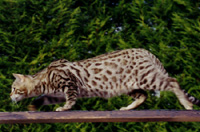 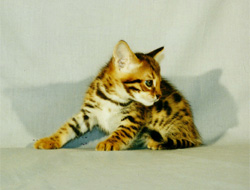 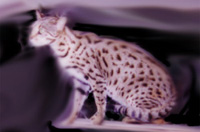 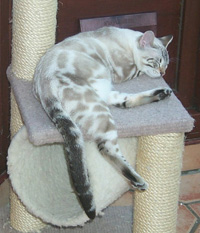 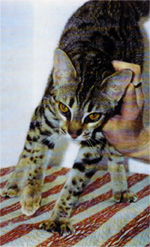 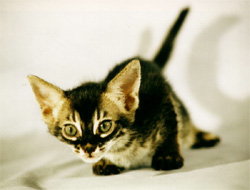 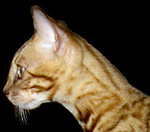 